Publicado en Bilbao el 22/09/2020 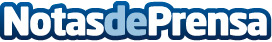 Razones por la que cursar la carrera en Bilbao según la residencia de estudiantes Santísima TrinidadVivir en Bilbao es una auténtica experiencia vitalizadora. Calles antiguas y edificaciones modernas al margen de la costa y verdes pastos de la cadena montañosa que la rodea. Su gastronomía es todo un deleite para el paladar y es cuna de de festivales y eventos deportivosDatos de contacto:Residencia Femenina Santísima Trinidad 666 841 956Nota de prensa publicada en: https://www.notasdeprensa.es/razones-por-la-que-cursar-la-carrera-en-bilbao Categorias: Educación País Vasco http://www.notasdeprensa.es